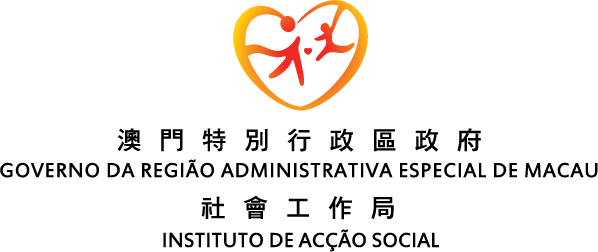 社會工作局　主辦〝孝道傳承〞跨代共融活動資助計劃活動計劃書請於活動舉辦前最少35日，將此活動計劃書遞交至澳門西墳馬路六號社會工作局總部，或澳門巴掌圍斜巷19號南粵商業中心13樓社會工作局社會互助廳長者服務處。第一部分：申請單位資料第二部分：活動計劃資料    活動目標：(請用列點形式表述)活動內容/流程：(如有需要，此表可自行印製)招募、宣傳及甄選方法：	預期困難及解決方法：活動成效評估：第三部份：財政預算※請詳盡列出每項收入及支出預算※單位名稱：_________________________聯絡人：_____________________聯絡電話：_________________________傳真號碼：_____________________電郵地址：_______________________________________________________________________________________________________________________________________________________________________________________活動名稱：__________________________________________________________舉行日期：_________________　　　　　 活動地點：＿＿＿＿＿＿＿＿＿活動形式：□ 探訪活動   □ 文康活動   □ 義工活動   □ 其他_________預計參加人數：  青少年：________     長者：__________義工：_________      職員：__________其他(請註明類別)：____________________  總人數：____________日期時間項目內容□ 分析工作紀錄□ 工作員檢討會□ 參加者檢討會□ 參加者焦點小組□ 個別面談訪問□ 問卷調查□ 測驗評估□ 實際操作測試□ 觀察參加者表現/反應□ 目標達成量表□ 其他(請註明)________________________________□ 其他(請註明)________________________________收  入收  入收  入收  入編號項目金額備註1預期/已確知社工局資助款項2單位自行撥款3參加者繳費4其他政府部門／機構贊助56總數：支  出支  出支  出支  出編號項目金額備註12345678總數：活動執行者：______________________單位負責人簽名：_____________________職    稱：______________________日    期：______________________ 單位印鑑：_____________________